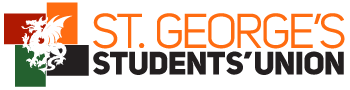 Integrative Medicine Society (Integrative Med Soc) Constitution ContentsNameAims and ObjectivesMembershipSubscriptions and FinanceClub/Society OfficialsDuties of Club/Society OfficialsMeetingsVotingConstitutional ChangesComplaints ProcedureSGSU CommitmentsDisciplineDeclarationNameThe Society's name shall be Integrative Medicine Society	2.0	Aims and ObjectivesThe aim of the Club/Society shall be to bring students and professionals together, provide educational opportunities to students and allow professionals to provide an insight into lifestyle medicine, evidence-based alternatives to modern day medicine and influence future practitioners The aim shall be achieved by providing academic activities (lecture series; teaching students about problems in non-evidence-based complementary and alternative medicine; student-led lectures), career and procedure insight to those who want to know more about complementary medicine and other enjoyable activitiesMembershipMembership of the Club/Society will be open to all members of SGSU in accordance with SGSU Constitution and Policy.Members of the Club/Society shall act in accordance with SGSU Constitution and Policy.4.0 	Subscriptions and Finance4.1 	A membership fee is required from all Club/Society members. The Club/Society Officials shall determine this fee and are responsible for its collection.The Club’s/Society’s financial matters shall be dealt with in accordance with SGSU Constitution and Policy. 	Club/Society Officials	An elected committee will conduct the running of the Club/Society.The committee shall ensure that the Club/Society abides by this Constitution.  	The committee will consist of the following officers who shallbe members of SGSU:Co-President Co-President Treasurer SecretaryEvents and Publicity  	The committee will serve for one academic year.	    Duties of Club/Society OfficialsThe Society Co-President is responsible for:Overseeing activities run by the societyArranging suitable meeting timesCoordinate with lecturers and BSLMThe Society Co-President is also responsible for:Assisting the other Co-President with organisation and running the societyAssisting the coordination of events and meetingsRepresenting the society in absence of the other Co-PresidentThe Society Treasurer is responsible for:Collecting membership feesFunding and charitable donationsManaging accountsFinding sponsorship1.4	The Society General Secretary is responsible for:Take minutes at each meetingRoom bookingsPublicity of the society7.0 	Meetings7.1	The Club/Society Committee shall meet regularly during term time.7.2 	Regular Committee meetings are required to discuss all Club/Society matters.  Minutes shall be made available to SGSU for ratification.8.0 	Voting8.1 	This will take place for the election of Officials and any other issue that the Club/Society deems of importance.Only Club/Society members will be entitled to vote.The results of any election shall be passed to the Sports/Societies Officer and the General Secretary of SGSU at the earliest opportunity.9.0	Changes to the Club/Society ConstitutionChanges can be implemented if a two-thirds majority is obtained at an annual or extraordinary general meeting of the Club/Society.Any changes shall be deemed provisional until passed to the Sports/Societies Officer and the General Secretary of SGSU at the earliest opportunity and subsequently ratified.    Clubs/Societies Complaints ProcedureAny complaints shall be dealt with in accordance with SGSU Constitution and Policy.     SGSU CommitmentsThe Club/Society shall adhere to SGSU Constitution and Policy.	DisciplineAny disciplinary matters shall be dealt with in accordance with SGSU Constitution and Policy. DeclarationI declare that Integrative Medicine Society shall abide by this Constitution, drawn up on 16/07/2018____________________________________ Society  PresidentSign, Print and DateI declare that this Constitution has been ratified by SGSU and the Integrative Medicine Society is hereby recognized by SGSU______________________________  SGSU Societies OfficerSign, Print and Date____________________________________ SGSU General Secretary